Mina - fra Råde til Redwood FallsHei Råde Rotarianere!Jeg er en 17 år gammel jente som går på Kirkeparken videregående skole i Moss og er et medlem av håndballaget j18 i Råde IL. Jeg skal på utveksling til Redwood Falls i Minnesota og min første vertsfamilie Corey and Geri Omtvedt Theis og bor en time fra Minneapolis.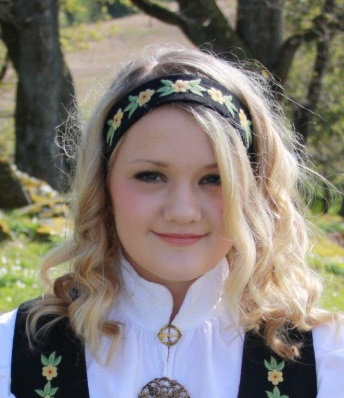 Avreisen min er onsdag 14. august 06.35.Jeg gleder meg til å dra og ser fram til et innholdsrikt og spennende år!MVH Mina